28 апреля — Всемирный день охраны труда Нет ничего более ценного, чем жизнь. Нет ничего более очевидного для человечества, чем право на жизнь. Большая часть населения мира проводит треть сознательной жизни на рабочем месте, внося свой вклад в развитие общества.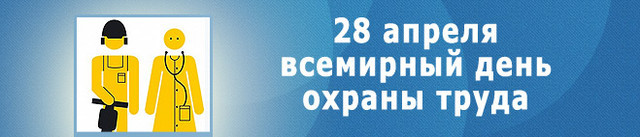 Решением Международной организации труда 28 апреля объявлено Всемирным днем охраны труда. Эта дата должна привлекать внимание всей мировой общественности к нерешенным проблемам охраны труда, а также продвигать культуру труда во все сферы деятельности человека. Ежегодно 28-го апреля его отмечают более чем в ста странах мира. Международная организация труда учредила этот день для того, чтоб привлечь внимание мировой общественности к масштабам проблемы охраны труда. 28 апреля — День охраны труда,
О безопасности помнить надо всегда,
Чтоб здоровье на работе не терять,
Правила надо знать и соблюдать!Так пусть же безопасным будет труд,
Пусть на работу люди с радостью идут.
Ушибов, травм не будет никогда,
Здоровы будьте, счастливы всегда!История праздникаС 1989 года в США и Канаде проходило мероприятие «День памяти погибших сотрудников». Его инициировали профсоюзы. Мероприятие посвящалось работникам, которые погибли или травмировались на производстве. В 2003 году Международная организация труда (МОТ) учредила Всемирный день охраны трудаТрадиции праздникаКаждый год Всемирный день охраны труда посвящается проблемам, стоящим перед МОТ, и проходит под разными девизами: «Культура охраны труда на каждом рабочем месте», «Управление профессиональными рисками», «Безопасный труд — право каждого человека», «Продвижение охраны труда в «зеленой» экономике», «Профилактика профессиональных заболеваний», «Охрана труда при использовании химических веществ на рабочих местах», «Вместе повысим культуру профилактики в охране труда», «Стресс на рабочем месте: коллективный вызов»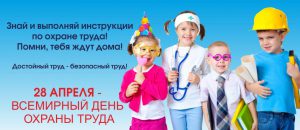 Хотя праздник отмечают в России всего лишь несколько лет, история российской охраны труда уходит своими корнями в далекое прошлое. Началом истории охраны труда в России можно считать 1882 год. Именно тогда была учреждена фабричная инспекция, на которую были возложены обязанности контроля требований безопасности. А 1903 явился годом принятия правил, регламентирующих выплату компенсаций пострадавшим заводчанам и их семьям. Большое внимание уделялось охране труда и в СССР.В современной России вопросы охраны труда стоят не менее остро, чем во всем мире. Поэтому очень важно, чтобы как можно больше людей принимали участие в мероприятиях, которые уже традиционно приурочивают к этой дате: митингах в поддержку окружающей среды, конференциях, посвященных развитию «зеленой» экономики и вопросам обеспечения безопасности работников, занятых в разных сферах производства. Каждый из нас может внести свой посильный вклад в борьбу с травматизмом и аварийностью на рабочем месте.
Первый раз официально День охраны труда отметили только в 2003 году. Сейчас этот важный день – в списке торжественных дат более чем 100 стран. И Россия, конечно, не является исключением.
Тема Всемирного дня охраны труда в 2017 году:«Оптимизация сбора и использования данных по охране труда». В преддверии праздника в Сочи ежегодно проходит Всероссийская неделя охраны труда. В ходе мероприятия устраиваются научно-практические конференции, круглые столы, семинары, тренинги, курсы повышения квалификации, экспертные консультации, презентации и выставки. 
